Information on temporary stopping places - Soulby, Kirkby Stephen The area of land to the east of the bridge which was previously used by bowtops is no longer available as a result of flood defence works being put in place. This means that there is no access for bowtops or horses to this area.The small area of land on the opposite side of the green and to the west of the bridge, normally earmarked for motorised vehicles and caravans, will continue to be available. Caravans and bowtops may stop in this area.An area for horse grazing is provided to the south of the beckPlease refer to the plan below.Occupancy of the village green in the designated and signed area only, is allowed as follows: From Monday 3 June to Thursday 6 June 2024 Occupancy will not be permitted at any other times. No facilities will be provided with the exception of rubbish collection arrangements.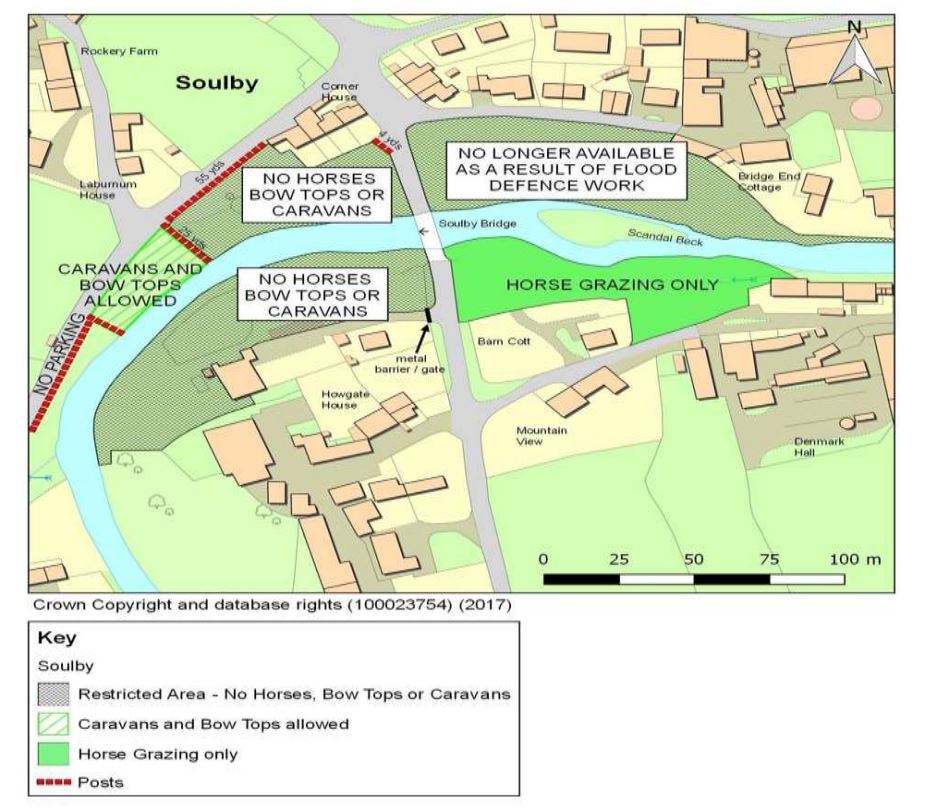 